台北市化工原料商業同業公會   函受 文 者：全體會員發文日期：中華民國112年5月8日
發文字號：（112）北市化工伸字第007號        檢轉 臺北市政府勞動局-函。主旨：有關勞動部重申「原住民族歲時祭儀」，為各該原住民族勞工之      法定休假日。說明：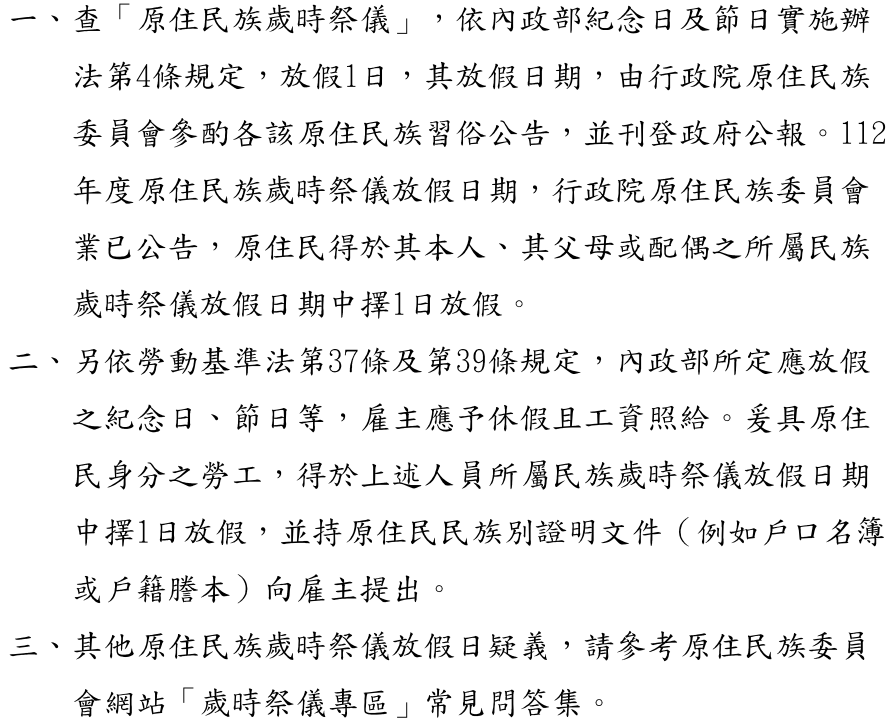        附件請上本會網站下載檢視：http:// www.tpchem.net.tw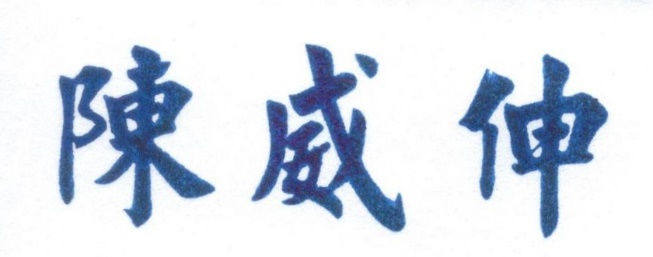 